Управление по делам образования администрации Кыштымского городского округаМуниципальное образовательное учреждение дополнительного образования для детей«Центр детского (юношеского) технического творчества» Образцы работ по теме: Аппликация из ладошекКыштым 2020Аппликация настолько многогранна и разнообразна, что её творческое воплощение ограничено лишь вашей фантазией! Сколько ладошек, столько прекрасно выполненных идей вы можете показать. Творите, дерзайте, включайте воображение! У вас «золотые» ладошки!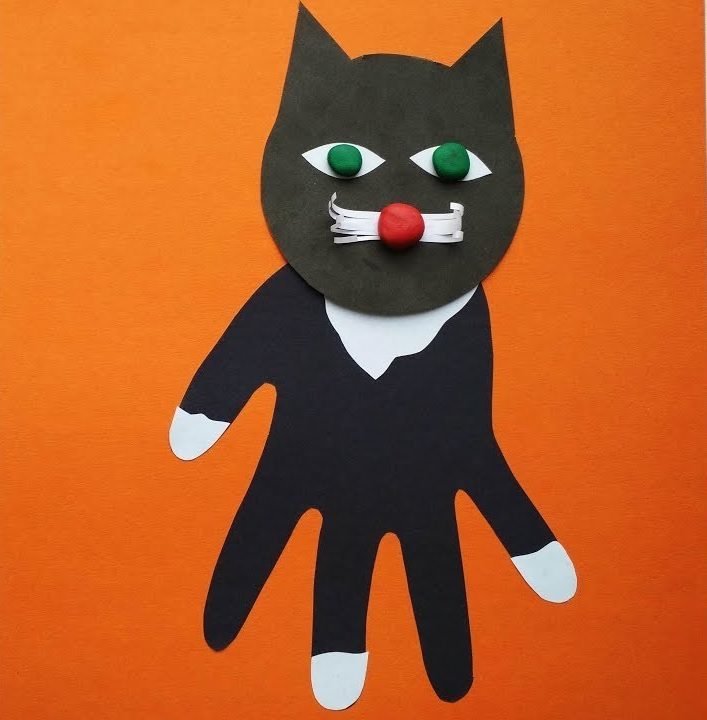 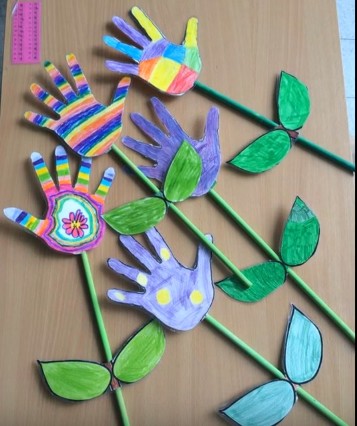 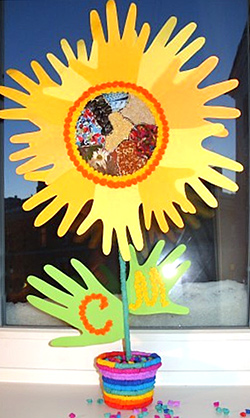 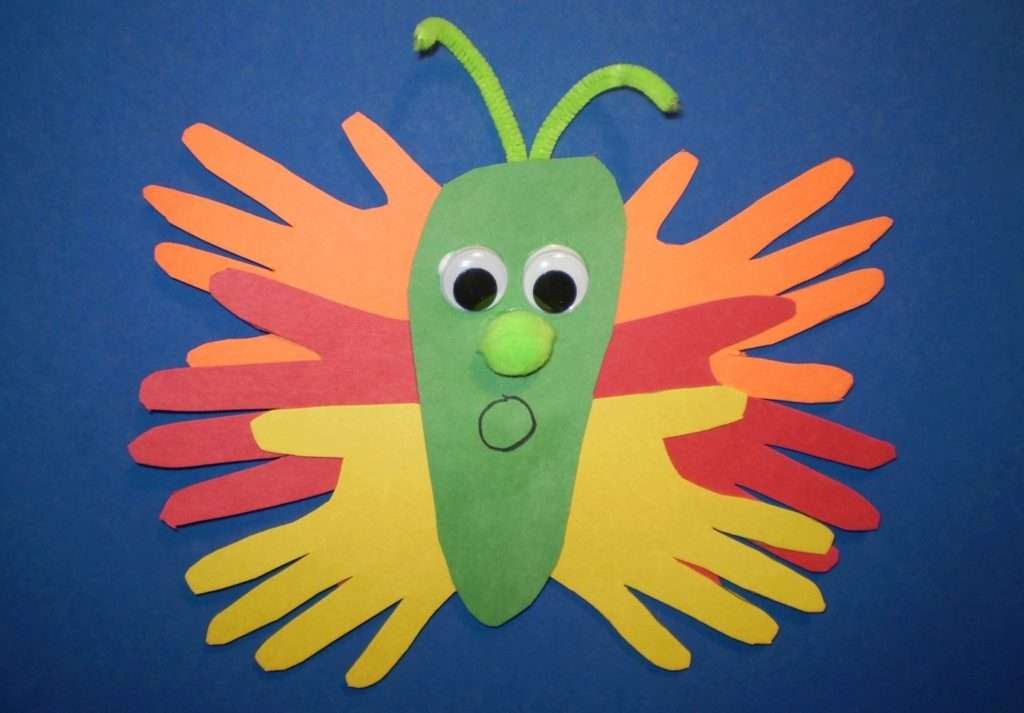 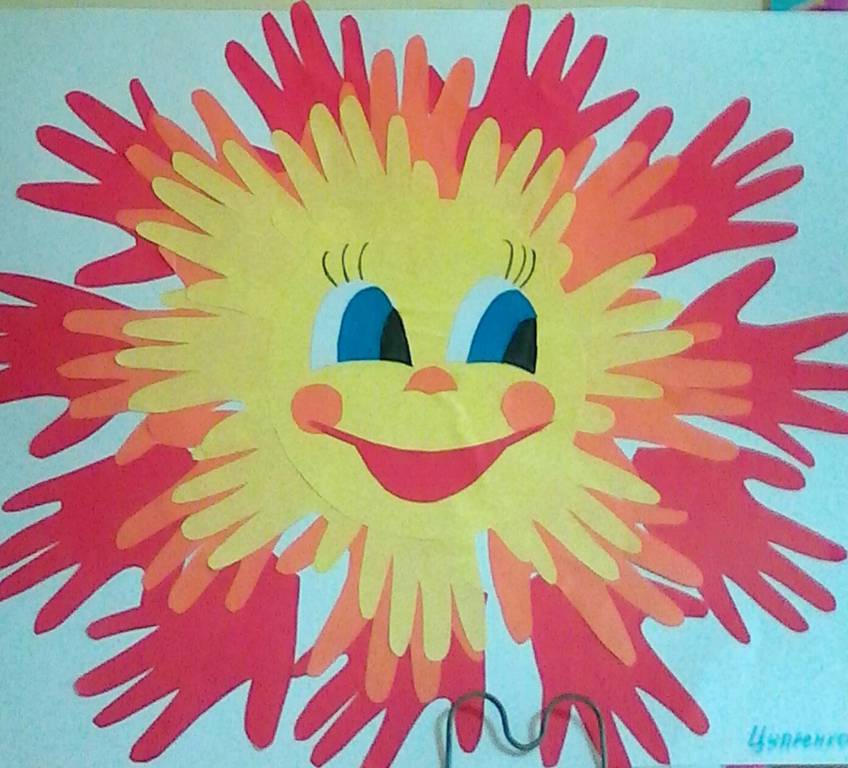 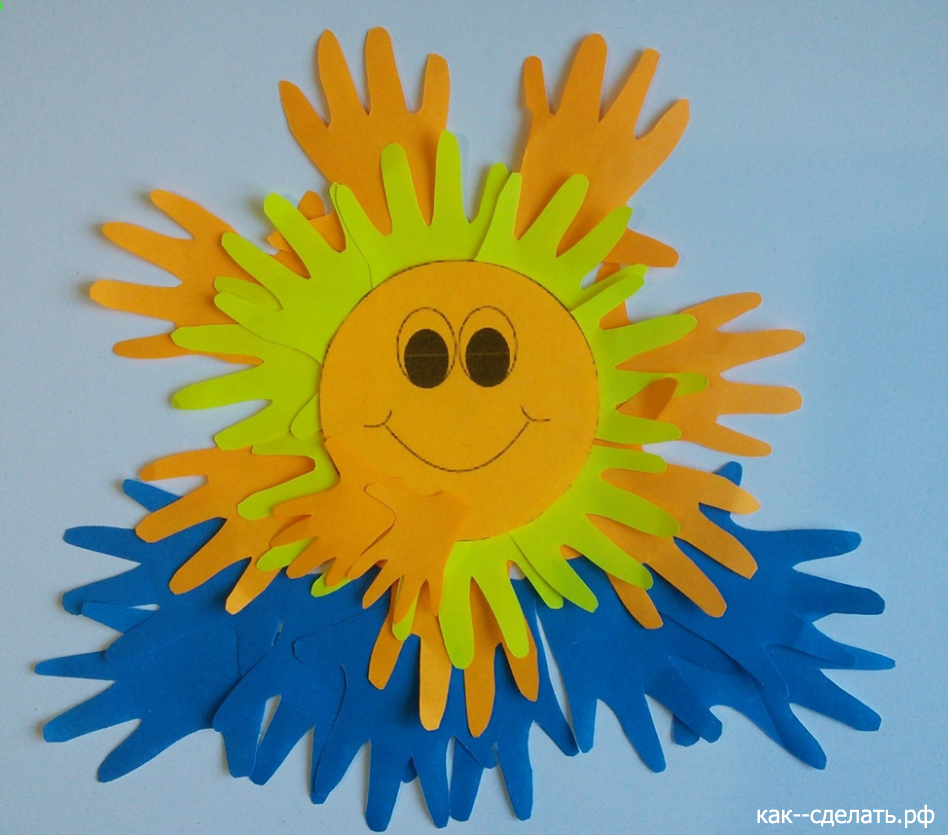 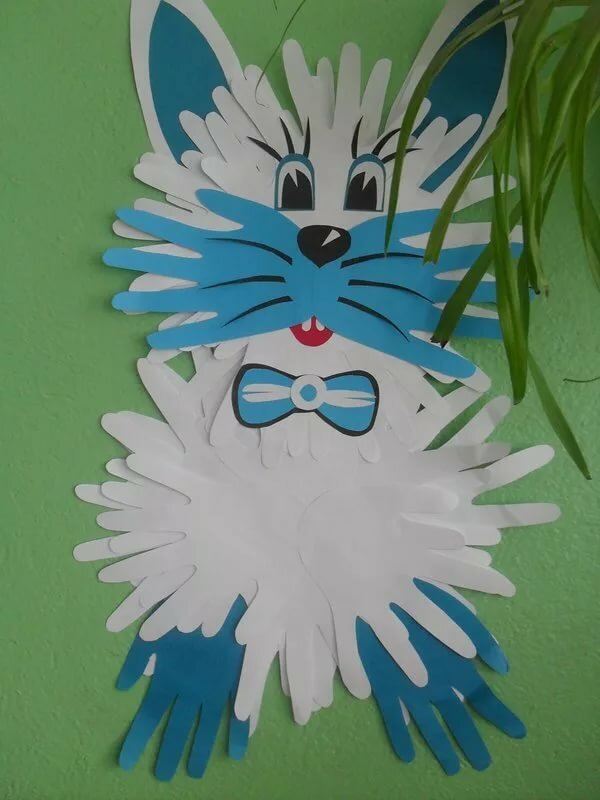 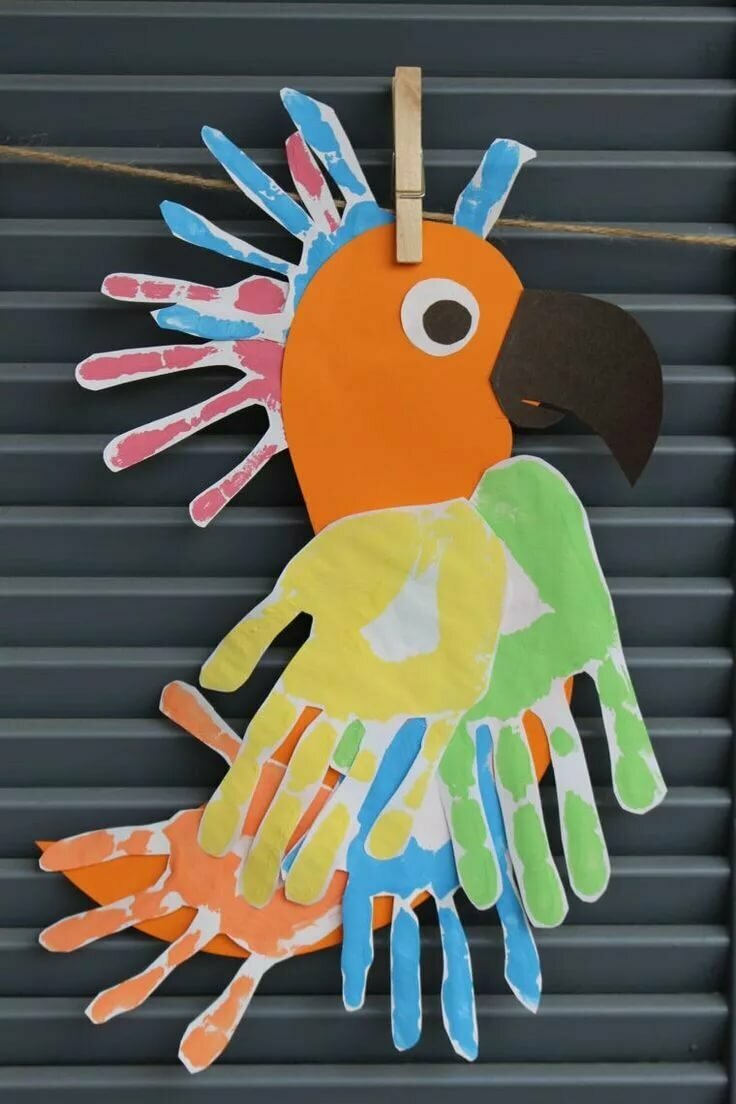 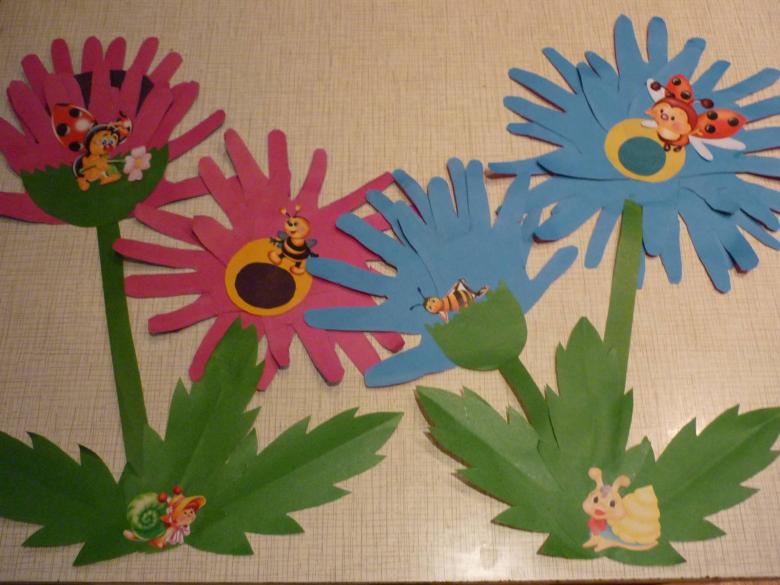 Интернет – ресурсы:1. https://vk.com/podelki_v_shkolu - ПОДЕЛКИ В ШКОЛУ2. https://vk.com/dets_podelki - ДЕТСКИЕ ПОДЕЛКИ3. https://vk.com/podelkiidei - Поделки для детского сада и школы4. https://fishki.net/1452548-navstrechu-8-marta---11-samyh-pervyh-vesennih-cvetov-v-sadu.html?sign=872133909095917%2C567366835564014  5. https://podelkiruchkami.ru/applikatsiya-iz-ladoshek/6. https://stranamasterov.ru/taxonomy/term/612Автор составитель:  Швед   Лидия Сергеевна,педагог  дополнительногообразования       